Estado do Rio Grande do Sul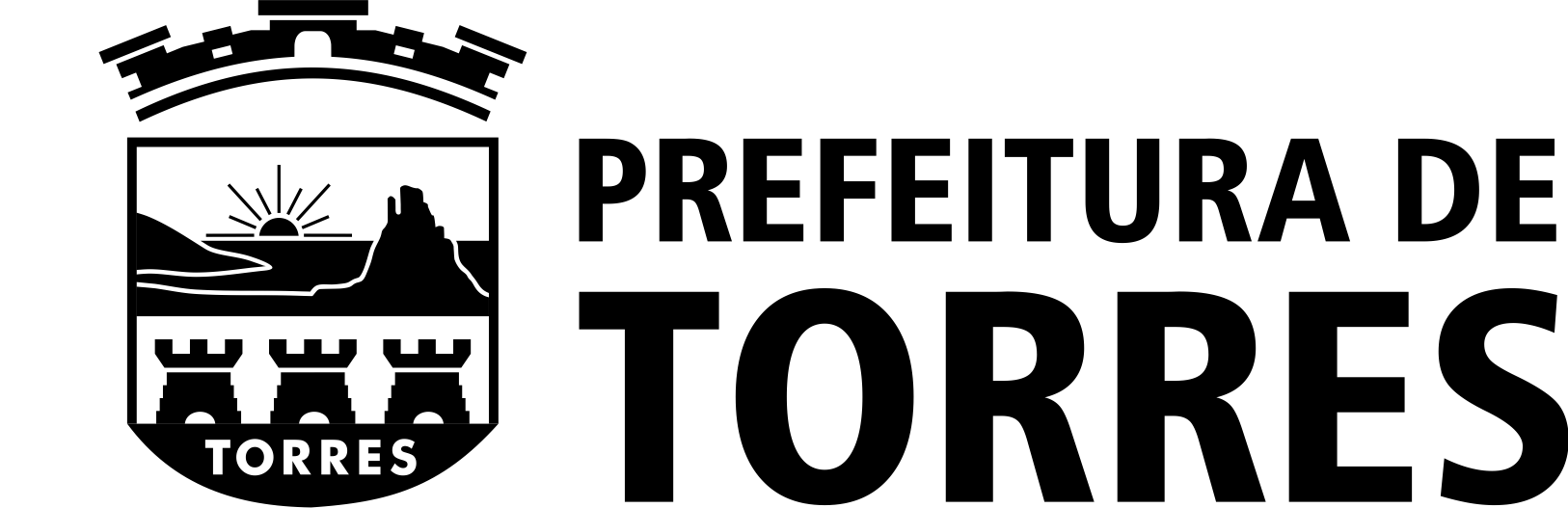 Poder Executivo do Município de TorresSecretaria Municipal de Trabalho Indústria e ComercioERRATA CREDENCIAMENTO Nº 03/2020A Prefeitura Municipal de Torres, localizada na Rua José Antônio Picoral, nº 79, Bairro Centro, Torres/RS, torna público para conhecimento dos interessados que RETIFICA o edital de CREDENCIAMENTO Nº 03/2020.  OBJETO: INSCRIÇÕES PARA AMBULANTES ITINERANTES À BEIRA-MAR DO MUNICÍPIO DE TORRES PARA O PERÍODO DE 15/12/2020 A 31/03/2021, no item 4, subitem 4.1 na letra (b), onde se lê: " sorteio público, dentre todos os inscritos para a mesma atividade, a ser realizado pelos servidores designados na portaria nº 629, no dia 04 de dezembro de 2020 as 16h30min”, leia-se “sorteio público, dentre todos os inscritos para a mesma atividade, a ser realizado pelos servidores designados na portaria nº 629, no dia 04 de dezembro de 2020 as 15h00min”.  Os interessados deverão considerar essa errata, mantendo os demais dispositivos do Edital.  Secretaria Municipal do Trabalho Indústria e ComércioPortaria 320/2020